NAEA/MAEA Awards Program Standardized Vita  [revised 12-2011]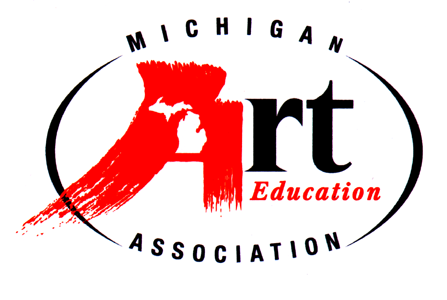 A separate form must be submitted for each nomination.  Please type or print neatly.  Please do not include binder, videos, previous accolades, etc.  Awards packets exceeding the amount of information requested may not be reviewed.Name: _________________________________________________________________________________________	(Dr., Mr., Mrs., Ms.)      First		         MI			LastAward for which you are nominated:  _____________________________________________________Home Address:  ______________________________________________________________________________Employer:  ________________________________________________  Title:  ___________________________Work Address:  ______________________________________________________________________________			School/Building	Street/PO Box	City 	State	ZipRetirement date:  ____________________________________________________________________________Home Phone:  ____________________________________  Work Phone: ___________________________Email:  ________________________________________________________________________________________List degrees held, Institution(s), and other education:List NAEA/MAEA activities on the national level including offices held, committees, honors, service, etc:List NAEA/MAEA activities on the regional level including offices held, committees, honors, service, etc:List state/province and local art education association activities, offices held, committees, honors, services, etc:List leadership roles, offices, and/or honors in other professional associations:List related experience with program development, publications, artistic production and/or exhibitions:  List other teaching and/or related experiences: